     Вопрос организации труда, личной безопасности обучающихся и работников является одним из наиболее важных и сложных в системе работы администрации образовательного учреждения. Комплекс мероприятий в области охраны труда подразумевает такие направления деятельности, как создание безопасных условий пребывания школьников и персонала, соблюдение санитарно-гигиенического режима, мер противопожарной и электробезопасности, обучение безопасному поведению, нормам и правилам охраны труда, ведению обязательной документации, определяемой номенклатурой дел.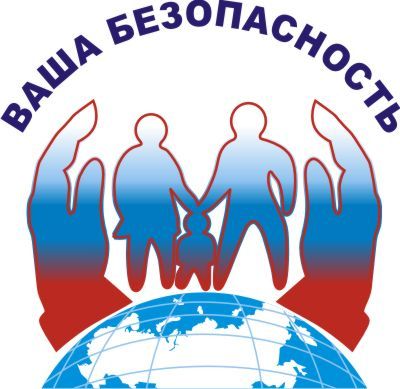 Цель: обеспечение пожарной, электрической, экологической, радиационной, антитеррористической и технической безопасности обучающихся и работников образовательного учреждения во время их трудовой и учебной деятельности.Главная задача в области безопасности:  Реализация государственной политики и требований законодательных и иных нормативных правовых актов в области обеспечения безопасности школы-интерната, направленных на защиту здоровья и сохранение жизни обучающихся и работников во время их трудовой и учебной деятельности от аварий и других опасностей._____________________________________________________________________________________Основные направления работы:1.   Контроль за соблюдением законодательства и иных нормативных правовых актов по охране труда.2.   Оперативный контроль за состоянием охраны труда и учебы в образовательном учреждении.3.   Организация профилактической работы по снижению травматизма среди обучающихся и работников в образовательном учреждении.4.   Участие в планировании мероприятий по охране труда, составление отчетности по установленным формам, ведение документации.5.   Организация пропаганды по охране труда.6.   Организация проведения инструктажей, обучения, проверки знаний по охране труда работников образовательного учреждения.____________________________________________________________________________________Пожарная безопасность1.   Проверка систем пожарной сигнализации, оповещения людей при пожаре.2.   Реализация комплекса мероприятий, направленных на предупреждение и исключение пожаров в школе - интернате.3.   Повышение знаний и навыков поведения обучающихся и сотрудников в чрезвычайных ситуациях и в случаях пожаров4.   Укомплектованность школы -интерната первичными средствами пожаротушения; периодическая их проверка.5.   Проверка систем пожарной сигнализации, оповещения людей при пожаре.Обучение противопожарным правилам проводится в неразрывной связи с общим учебно-воспитательным процессом, как во время уроков, так и при проведении внеклассных и внешкольных мероприятий. Прочные навыки по соблюдению требований пожарной безопасности формируются длительной и систематической разъяснительной работой. Основной формой обучения школьников правилам пожарной безопасности является беседа. При проведении занятий следует учитывать происшествия, имевшие место в школе. Занятия на пожарную тематику должны учить школьников осторожности  при пользовании огнем, электрическими приборами. Противопожарная разъяснительная работа включает в себя занятия с воспитанниками, беседы с родителями, организацию тематических вечеров и викторин, изготовление плакатов и лозунгов на противопожарные темы, выпуск номеров стенгазет, встречи с работниками и ветеранами пожарной службы._____________________________________________________________________________________Антитеррористическая безопасность1.   Подготовка воспитанников и сотрудников школы к действиям при угрозе возникновения акта терроризма в образовательном учреждении.2.   Предупреждение, выявление, пресечение террористической деятельности.3.   Выявление и устранение причин и условий, способствующих осуществлению террористической деятельности._____________________________________________________________________________________Безопасность дорожного движения1.   Реализация плана работы по профилактике дорожно-транспортных происшествий в школе.2.   Исключение случаев дорожно-транспортного травматизма среди обучающихся школы - интерната.3.   Пропаганда знаний дорожного движения. _____________________________________________________________________________________Куда и как обращаться за помощью:01 – пожарная охрана02 – полиция03 – скорая помощь04 – газовая служба_____________________________________________________________________________________При обращении за помощью по телефону необходимо сообщать:1. Причину вызова2. Ф.И.О.3. Адрес и номер телефона                                         Не вешайте трубку телефона до окончания разговора!_____________________________________________________________________________________ 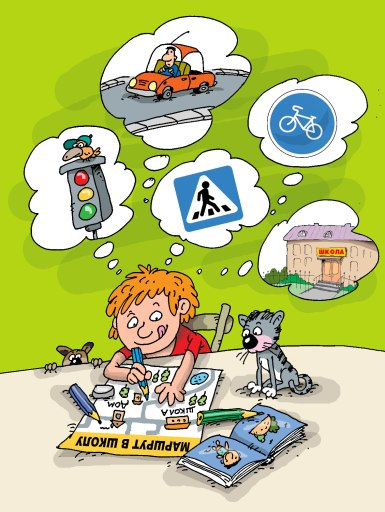 Уважаемые родители!Обычно вы заняты своими делами, у вас много хлопот, вы всегда испытываете нехватку времени. И все-таки... несмотря на свои заботы, вечную спешку, помните о тех, кому нужна ваша помощь, совет, ваша опека — о детях и подростках.Сделайте все необходимое, чтобы в Вашу семью не пришла беда.⇒ Своевременно обучайте детей умению ориентироваться в дорожной ситуации, воспитывайте потребность быть дисциплинированными на улице, осторожными и осмотрительными! Помните, если Вы нарушаете Правила, Ваш ребенок будет поступать также! ⇒ Научите своих детей правилам безопасного перехода проезжей части дороги! ⇒ Вместе обсуждайте наиболее безопасные пути движения, ежедневно напоминайте ребенку:ПРЕЖДЕ ЧЕМ ПЕРЕЙТИ ДОРОГУ — УБЕДИСЬ В БЕЗОПАСНОСТИ!► Объясните ребенку, что остановить машину сразу — невозможно! ► Запретите детям переходить дорогу из — за стоящего транспорта — это опасно для жизни! ► Учите предвидеть скрытую опасность! ► Вместе обсуждайте наиболее безопасные пути движения!В связи с участившимися падениями малолетних детей из окон, просим: ►осуществлять постоянный контроль за детьми; ►не забывать закрывать окна в период отсутствия взрослого; ►запоры на окнах должны быть подобраны таким образом, чтобы ребенок не смог их открыть; ►учитывать, что противомоскитная сетка, не является барьером, а лишь создает иллюзию закрытого окна; ►не оставлять у окон предметы, способствующие беспрепятственному доступу ребенка к окну.Порядок разработки маршрута "дом-школа-дом".ОСНОВЫ ДЕТСКОЙ БЕЗОПАСНОСТИ 	Несколько простых советов для занятых родителей – как обеспечить безопасность детей при пользовании Интернетом.                 Вместе против террора!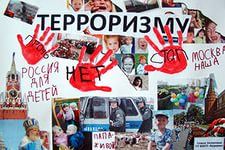       	Слово "террор" в переводе с латыни означает "ужас". Террористы - это крайне жестокие люди, которые любыми способами хотят запугать нас. Все они - преступники, хотя очень часто "прячутся" за красивыми словами. Но этим словам нельзя верить.Террористов не нужно бояться. С ними борются специальные подразделения, правительства всех государств. Против терроризма сегодня - весь мир, люди всех национальностей, стран и континентов. В современном мире любого человека подстерегает множество опасностей. Конечно, все мы надеемся, что беда обойдет стороной нас и наших близких. Но человек должен быть готов ко всему. Когда случится беда, трудно будет действовать правильно, если не готовиться заранее. Наш сайт расскажет вам, как вести себя в сложных ситуациях.Когда что-то происходит, у нас порой нет времени думать, исходит угроза от террористов или нет. Главное - действовать и действовать правильно. ТРАНСПОРТ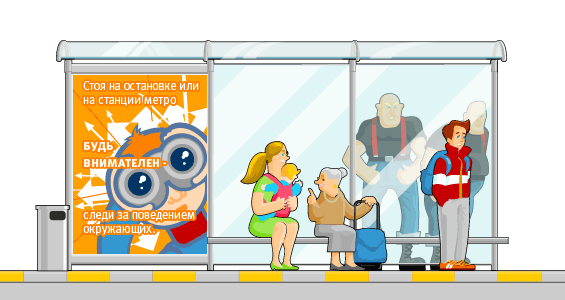 Каждый знает, что на улице следует быть внимательным. Соблюдай на улице простые правила:1) Старайся держаться в стороне от агрессивно настроенных людей и тех, чьё поведение кажется тебе подозрительным.2) Не соглашайся ни на какие предложения посторонних людей (например, присмотреть за их вещами) - даже за деньги.3) Не принимай предложений сыграть в моментальную лотерею и азартные игры. Даже если тебе говорят, что ты обязательно выиграешь, - это любимая уловка мошенников.4) Старайся долго не находиться в толпе - она очень опасна. Если же это всё-таки случилось, воспользуйся нашими советами.НЕЗНАКОМЕЦ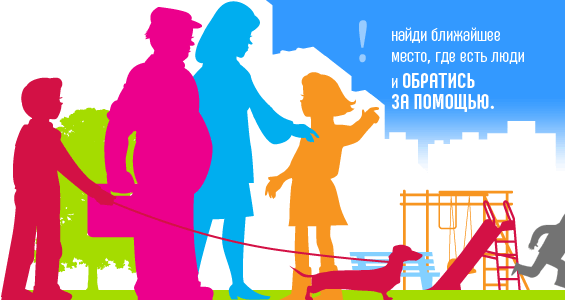  	Всегда соблюдай несложные правила общения с незнакомыми тебе взрослыми людьми или теми, кто кажется тебе опасным.1) Никогда не входи в подъезд или в лифт с незнакомыми людьми, даже с женщинами.2) Не поддавайся на просьбы незнакомых взрослых отойти в сторону и поговорить.3) Не соглашайся на предложения сняться в кино, принять участие в конкурсе красоты, поесть мороженого, посмотреть мультфильмы, новую компьютерную игру или забавных щенков. Именно такими уловками пользуются преступники, заманивая своих жертв.4) Не соглашайся на просьбу проводить куда-либо незнакомого тебе человека или показать ему дорогу.5) Даже если человек не кажется тебе опасным, если он улыбается, доброжелательно разговаривает и совсем не выглядит подозрительным, помни: преступники могут притворяться. Обычно они не похожи на тех кровожадных маньяков, которых показывают в кино. Если бы все преступники выглядели как монстры, им вряд ли удавалось бы спокойно ходить по улицам. Всегда говори незнакомцам - нет!6) Никогда не принимай от посторонних людей пакеты, сумки, коробки, даже под видом подарков.7) Если тебя преследует незнакомец, постарайся выйти в многолюдное место: на шумную улицу, в школьный двор, магазин. Там сообщи о происходящем охранникам, милиционеру или попроси взрослых вызвать милицию.8) Не старайся забежать в подъезд или где-то спрятаться. Преступник может оказаться быстрее тебя, и ты окажешься в ловушке.ЗАХВАТ В ЗАЛОЖНИКИЕсли ты оказался в заложниках, знай - ты не один. Помни: опытные люди уже спешат к тебе на помощь. Не пытайся убежать, вырваться самостоятельно - террористы могут отреагировать агрессивно. Постарайся успокоиться и жди освобождения.1) Настройся на долгое ожидание. Специалистам требуется время, чтобы освободить тебя. Они не теряют ни минуты, но должны всё предусмотреть.2) Постарайся мысленно отвлечься от происходящего: вспоминай содержание книг, художественных фильмов, мультфильмов, решай в уме задачи. Если веришь в Бога, молись.3) Старайся не раздражать террористов: не кричи, не плачь, не возмущайся. Не требуй также немедленного освобождения - это невозможно.4) Не вступай в споры с террористами, выполняй все их требования. Помни: это вынужденная мера, ты спасаешь себя и окружающих.5) Помни, что, возможно, тебе придётся долгое время провести без воды и пищи - экономь свои силы.6) Если в помещении душно, постарайся меньше двигаться, чтобы экономнее расходовать кислород.7) Если воздуха достаточно, а по зданию передвигаться запрещают, делай нехитрые физические упражнения - напрягай и расслабляй мышцы рук, ног, спины. Не делай резких движений.8) Помни: если заложник проводит много времени с террористами, ему может показаться, что они вместе, а весь мир - против них. Это очень опасная ошибка! Знай: в любой ситуации террорист - это преступник, а заложник - его жертва! У них не может быть общих целей!     Терроризм - это зло...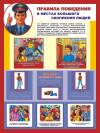 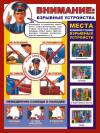 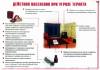 